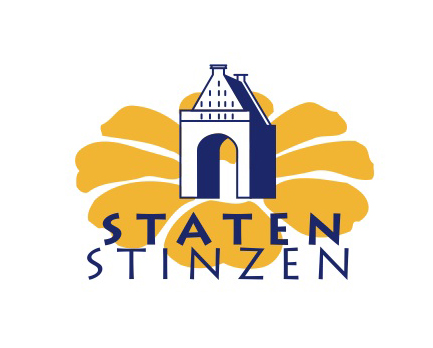 Stichting Staten en StinzenJaarverslag 2022Het bestuur bestond evenals vorig jaar uit Bearn Bilker (voorzitter), Jan Coehoorn, Franke Doting, Tjalling van Eysinga, Jacomine Hoogendam, Peter Nieuwenhuijsen (secretaris), Rita Radetzky, Jan Willem Zwart (vice-voorzitter), Klaas Lourens (penningmeester)Eind 2021 zijn afspraken gemaakt over een reeks van vier artikelen in het tijdschrift Friesland Post. Deze reeks is in het verslagjaar 2022 verschenen. Hieraan werden vier excursies gekoppeld, waarvan er drie zijn uitgevoerd (naar Franeker, naar het oosten van de provincie en naar het zuiden van de provincie). Wij hebben getracht met de lezers van Friesland Post een nieuwe doelgroep aan te boren, maar het is de vraag of dit gelukt is. De excursies hadden echter een prettig verloop en het idee is voor herhaling vatbaar. Een verwant onderwerp wordt gevormd door de groepsreizen die reisbureau Asgard met groeiend succes organiseert, en waarbij onze voorzitter de rol van reisleider vervult. Eveneens aan het eind van 2021 werd het idee geboren via een lijst bij te houden van contacten die de stichting heeft met de beheerders en bewoners van de monumenten op onze website. In het verslagjaar heeft deze lijst tot diverse nieuwe en hernieuwde contacten geleid. Er is echter zeker nog een aantal lacunes. Twee van deze gebouwen speelden in 2022 een aparte rol in onze besprekingen: Epemastate en Oranjestein, beide behorend tot de grootste monumenten van Fryslân in onze sector, beide omringd door een groot park. De particuliere eigenaren boden de complexen te koop aan en ons bestuur heeft de vinger aan de pols gehouden om desnoods actie te kunnen ondernemen, mocht een minder gewenste koper zich aandienen. In het geval van Epemastate kon dit eenvoudig doordat de eigenaar tevens lid van het bestuur is. Voor Oranjestein heeft de voorzitter overlegd met diverse kapitaalkrachtige partijen en het zag ernaar uit dat dit tot succes zou leiden. Beide gebouwen gingen echter uiteindelijk over naar de stichting Stinze-Stiens, die zich heeft gevormd rondom het echtpaar Van Riemsdijk. Ons bestuur heeft het volste vertrouwen dat deze monumenten hiermee in goede handen zijn gekomen.Een uitvloeisel van de gesprekken rond Oranjestein was dat op meer plaatsen het besef is gegroeid dat monumentenorganisaties zoals de onze machteloos kunnen staan tegenover ontwikkelingen waarbij grote bedragen de doorslag geven. Gesprekken hierover zijn voortgezet en hebben ertoe geleid dat een groeiend aantal betrokkenen elkaar gevonden heeft in de ontwikkeling van een overkoepelende organisatie voor de gehele provincie met oog voor het erfgoed in het algemeen. In de Friese Erfgoedpartners wordt de stichting Staten en Stinzen gezien als een der  initiatiefnemers. Ons bestuurslid Jan Coehoorn is nauw betrokken bij de ontwikkelingen, die geleid worden door een gehonoreerde projectleider, mw. Els van der Laan – Meijer. Op provinciaal niveau is veel geld uitgetrokken ter stimulering van het toerisme, veelal te besteden via projectorganisaties. Sommige projectmedewerkers hebben hun belangstelling voor het werk van onze stichting doen blijken en wij zijn hen tegemoet gekomen met het ontwerp van een zogenaamde Elfstatentocht. Geheel volgens onze bedoeling hebben wij dit ontwerp overgedragen aan degenen die onder de paraplu van Visit Friesland digitale presentaties van de provincie maken die wij zelf niet zouden kunnen realiseren. Op de jaarlijkse Platform- of Contactavond is het resultaat hiervan over het voetlicht gebracht door de dames van Dagrecreatieve Netwerken en ook op onze website is hiervoor plaats ingeruimd. Deze avond heeft plaatsgehad in het gebouw Glinstrastate in Burgum, waar een recordaantal bezoekers kon worden verwelkomd, waaronder een uitgebreide delegatie van It Fryske Gea. Het hoogtepunt van de avond was een lezing van prof. dr. Theo Spek (RUG), een der promotoren van ons bestuurslid Rita Radetzky. Hij maakte met deze presentatie veel indruk, zodat de avond een groot succes was. De stichting zal trachten ook in komende jaren een spreker te vragen die een groter publiek tevreden kan stellen. Over het educatieve project Stins 2.0 zijn in het verslagjaar misverstanden aan het licht gekomen tussen de betrokken partijen. Onze stichting heeft voor dit project diverse aanvragen gedaan en droeg dus verantwoordelijkheid, zonder zelf inhoudelijk een grote bijdrage te leveren. Aangezien de financiën een bron van verwarring bleken te zijn, hebben wij een oplossing in deze sfeer voorgesteld. 